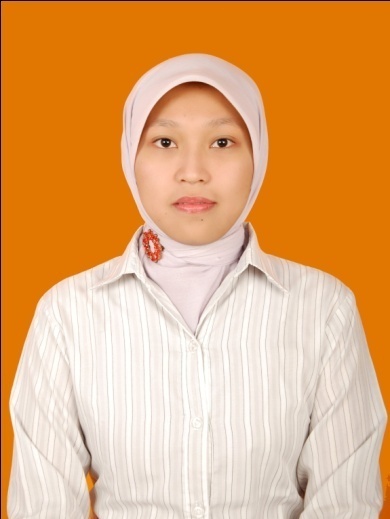 					Novita Rahma Ekasari, S. ST					Jln. Merdeka No. 5B Gondek,					Mojowarno, Jombang 61475					Phone : 085746052740					Email : fie86_cute@yahoo.comPERSONAL DETAIL	Gender			: FemaleMarital status	 	: MarriedBirth Date		: Trenggalek, 12 November 1986Religion		: MuslimNationality		: IndonesianFORMAL EDUCATION 1992 – 1998 		: MI Sullamuddiniyah Jombang	1998 – 2001 		: SLTP A. Wahid Hasyim Tebuireng Jombang			2001 – 2004		: SMU Negeri Ngoro Jombang	            2004 – 2008                :  Telecommunication Engineering Department                                        Electronic Engineering Polytechnic Institute of Surabaya  (EEPIS)                                        Institut Teknologi Sepuluh Nopember (ITS) Surabaya                                        GPA : 3.21 ( scale 4)PRACTICAL SKILLMicrosoft Office	: Ms.Word,Ms.Power Point,Ms.ExcelLanguage		: EnglishNON FORMAL EDUCATIONRESEARCH STUDY CAREER HISTORYSincerely Yours,Novita Rahma Ekasari, S. STSINCESUBJECTORGANIZER CITY2003English Course (Elementary One)LECJombang2003English Course (Elementary Two)LECJombang2006English Course (Mastering Intensive English)HARVARDKediri2006English Course (Focus Grammar 2)UNIVERSEKediri2006CISCO Training – CCNA1PENS - ITSSurabaya2009External Training”Achieving Service Excellence by Effective Selling at Contact Center”PT. Mitracomm - TelkomselSurabaya2010External Training”Motivation and Communication Skill”PT. Mitracomm - TelkomselSurabayaNAMESUBJECT SINCEPT. Telekomunikasi Indonesia, TbkKandatel MalangOperation System & Component to Arrange Central System of  NEAX61E and EWSD in Malang Area Network2007Signal Processing Laboratory – Research Study of Speech Signal Processing TeamWord Segmentation Processing to make data based corpus in Indonesian Language2008“EEPIS I-Studio” PENS - ITS (SMS Gateway)Final Project Team (SMS Application for Election Song in Radio Brodcast System)2008SINCEPOSITIONCITYCOMPANY2007Maintenance StaffMalangPT. Telekomunikasi Indonesia2011LecturerJombangUniversitas Darul Ulum2009 - 2011Caroline OfficerSurabayaPT. Telkomsel – Mitracomm Ekasarana